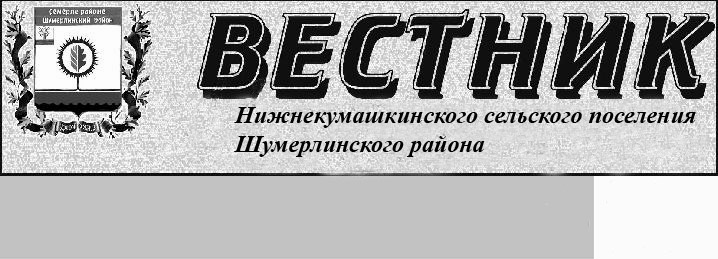 Решение Собрания Депутатов Нижнекумашкинского сельского поселения Шумерлинского района Чувашской Республики «О внесении изменения в Устав Нижнекумашкинского сельского поселения Шумерлинского района Чувашской Республики»От 29.03.2019 № 53/1На основании Федерального закона от 06.10.2003 № 131-ФЗ «Об общих принципах организации органов местного самоуправления в Российской Федерации»Собрание депутатов Нижнекумашкинского сельского поселения решило:1.  Внести в Устав Нижнекумашкинского сельского поселения Шумерлинского района Чувашской Республики, принятый  решением Собрания депутатов Нижнекумашкинского сельского поселения  от 28.03.2014 № 32/1, (с изменениями внесенными решениями Собрания депутатов Нижнекумашкинского сельского поселения от 12.09.2014 № 34/1, от 28.11.2014 № 36/1, от 24.04.2015 № 40/1, от 15.06.2015 № 41/1, от 30.03.2016 г. № 8/1, 05.10.2016 № 13/1, № 28/1 от 29.09.2017 г., № 33/1 от 25.12.2018, от 29.06.2018 № 42/1, от 19.10.2018 № 46/1) следующие изменения: 1.1. в части 7 статьи 5:в абзаце первом слова «в информационном издании «Вестник Нижнекумашкинского сельского поселения Шумерлинского района» исключить;дополнить абзацами следующего содержания:«Официальным опубликованием муниципального правового акта или соглашения, заключенного между органами местного самоуправления, считается первая публикация его полного текста в информационном издании «Вестник Нижнекумашкинского сельского поселения Шумерлинского района», распространяемом в Нижнекумашкинском сельском поселении.Для официального опубликования (обнародования) муниципальных правовых актов и соглашений органы местного самоуправления Нижнекумашкинского сельского поселения вправе также использовать сетевое издание. В случае опубликования (размещения) полного текста муниципального правового акта в официальном сетевом издании объемные графические и табличные приложения к нему в печатном издании могут не приводиться.»;1.2. пункт 13 части 1 статьи 7 Устава изложить в следующей редакции:«13) осуществление деятельности по обращению с животными без владельцев, обитающими на территории Нижнекумашкинского сельского поселения;»;1.3. дополнить статьей 18.1. Староста сельского населенного пункта» следующего содержания:«Статья 18.1. Староста сельского населенного пункта1. Для организации взаимодействия органов местного самоуправления  Нижнекумашкинского сельского поселения и жителей сельского населенного пункта при решении вопросов местного значения в сельском населенном пункте, расположенном в Нижнекумашкинском сельском поселении, может назначаться староста сельского населенного пункта.2. Староста сельского населенного пункта назначается Собранием депутатов  Нижнекумашкинского сельского поселения, в состав которого входит данный сельский населенный пункт, по представлению схода граждан сельского населенного пункта из числа лиц, проживающих на территории данного сельского населенного пункта и обладающих активным избирательным правом.3. Староста сельского населенного пункта не является лицом, замещающим государственную должность, должность государственной гражданской службы, муниципальную должность или должность муниципальной службы, не может состоять в трудовых отношениях и иных непосредственно связанных с ними отношениях с органами местного самоуправления.4. Старостой сельского населенного пункта не может быть назначено лицо:1) замещающее государственную должность, должность государственной гражданской службы, муниципальную должность или должность муниципальной службы;2) признанное судом недееспособным или ограниченно дееспособным;3) имеющее непогашенную или неснятую судимость.5. Срок полномочий старосты сельского населенного пункта составляет 5 лет.Полномочия старосты сельского населенного пункта прекращаются досрочно по решению Собрания депутатов Нижнекумашкинского сельского поселения, в состав которого входит данный сельский населенный пункт, по представлению схода граждан сельского населенного пункта, а также в случаях, установленных пунктами 1 - 7 части 10 статьи 40 Федерального закона «Об общих принципах организации местного самоуправления в Российской Федерации».6. Староста сельского населенного пункта для решения возложенных на него задач:1) взаимодействует с органами местного самоуправления, муниципальными предприятиями и учреждениями и иными организациями по вопросам решения вопросов местного значения в сельском населенном пункте;2) взаимодействует с населением, в том числе посредством участия в сходах, собраниях, конференциях граждан, направляет по результатам таких мероприятий обращения и предложения, в том числе оформленные в виде проектов муниципальных правовых актов, подлежащие обязательному рассмотрению органами местного самоуправления;3) информирует жителей сельского населенного пункта по вопросам организации и осуществления местного самоуправления, а также содействует в доведении до их сведения иной информации, полученной от органов местного самоуправления;4) содействует органам местного самоуправления в организации и проведении публичных слушаний и общественных обсуждений, обнародовании их результатов в сельском населенном пункте.7. Гарантии деятельности и иные вопросы статуса старосты сельского населенного пункта устанавливаются решением Собрания депутатов Нижнекумашкинского сельского поселения в соответствии с законом Чувашской Республики.»;1.4. Статью 62 Устава дополнить частью 6 следующего содержания:«6. Официальное опубликование Устава Нижнекумашкинского сельского  поселения, решения Собрания депутатов Нижнекумашкинского сельского  поселения о внесении в Устав Нижнекумашкинского сельского  поселения изменений и (или) дополнений также осуществляется посредством опубликования (размещения) на портале Министерства юстиции Российской Федерации «Нормативные правовые акты в Российской Федерации» (http://pravo-minjust.ru, http://право-минюст.рф) в информационно-телекоммуникационной сети «Интернет».».2. Настоящее решение вступает в силу после его государственной регистрации и официального опубликования.Председатель Собрания депутатов Нижнекумашкинского сельского поселения 					                                                     Ю.С. Зотова	Глава  Нижнекумашкинского сельского поселения                                                     	В.В. Губанова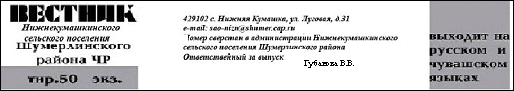 